Слёт детских общественных организаций«Мы – движение нового века!»На основании Комплексного плана по совершенствованию воспитательной работы в образовательных организациях на 2021-2022 учебный год, с целью поддержки и стимулирования деятельности детских общественных организаций, действующих на базе образовательных центров муниципального образования, выявление и поддержка лучших проектов общественных организаций, имеющих социальное значение в сфере развития детского общественного движения, поддержки детских и молодежных инициатив 25 марта 2022г. прошел муниципальный дистанционный слет «Мы – движение нового века!».В состав организационного комитета вошла участница творческого клуба «Ядро» Демидова Е.В. На слете Екатерина Валерьевна поделилась опытом реализации проекта для обучающихся «Время Ч». 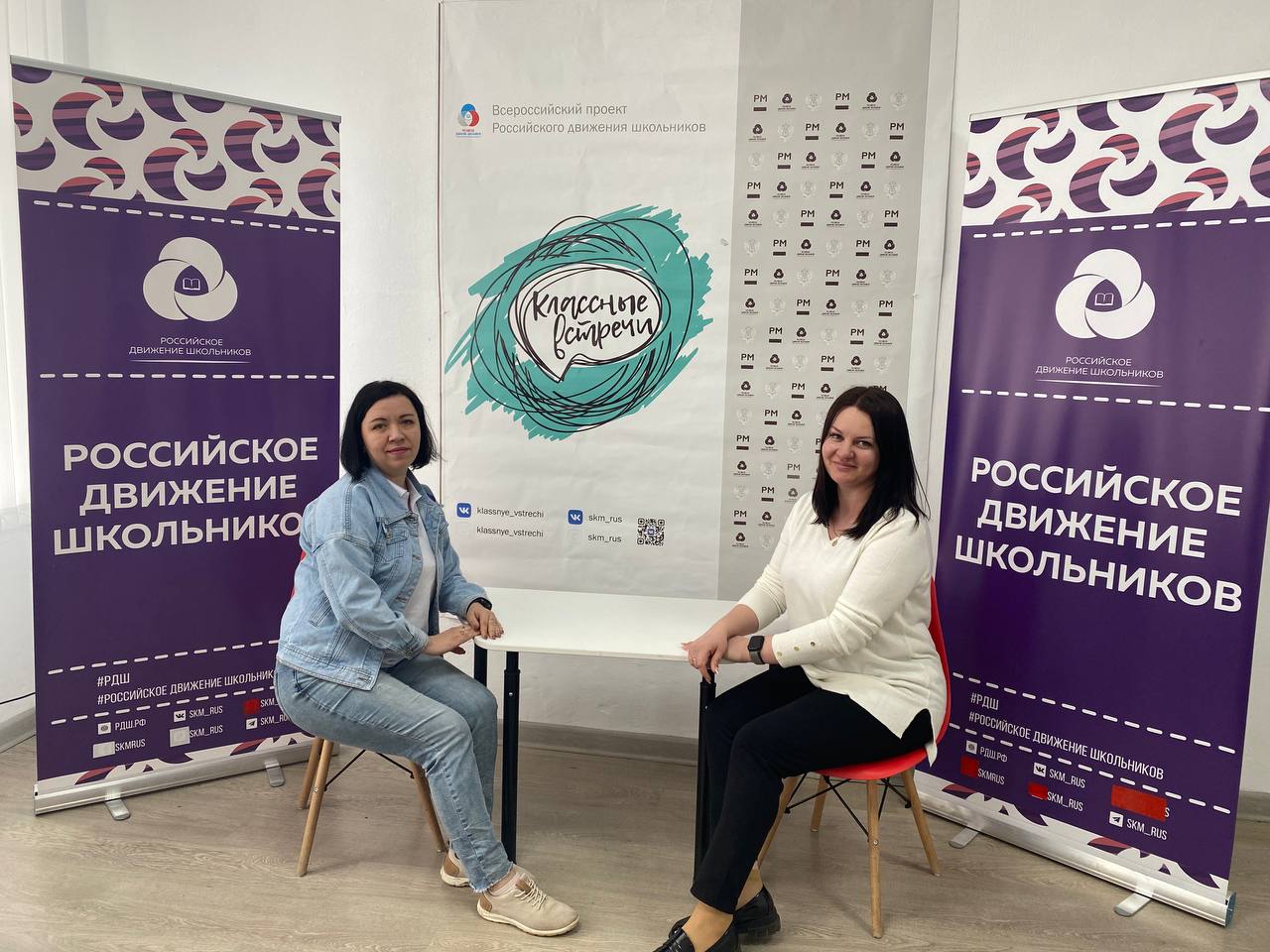 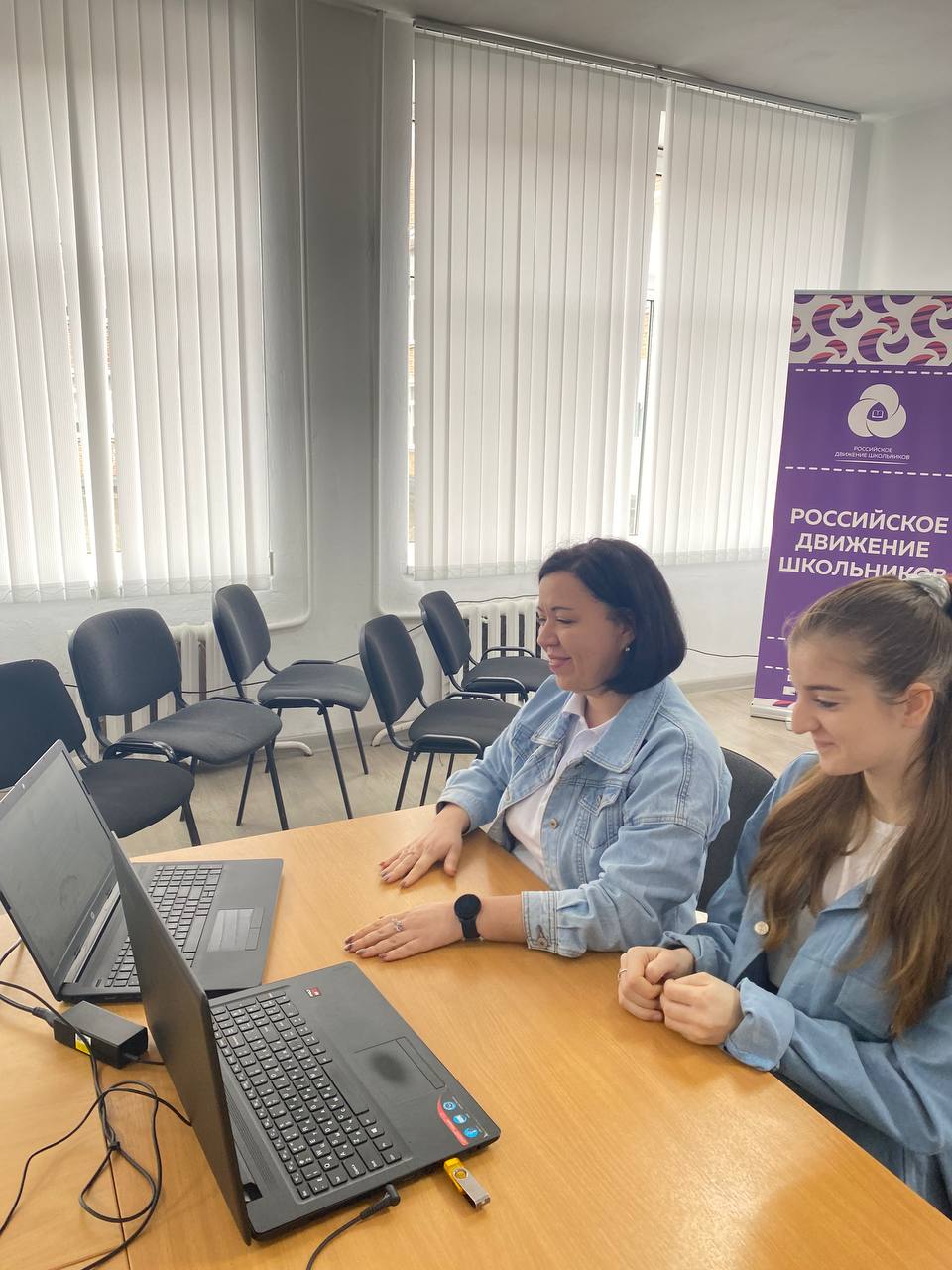 